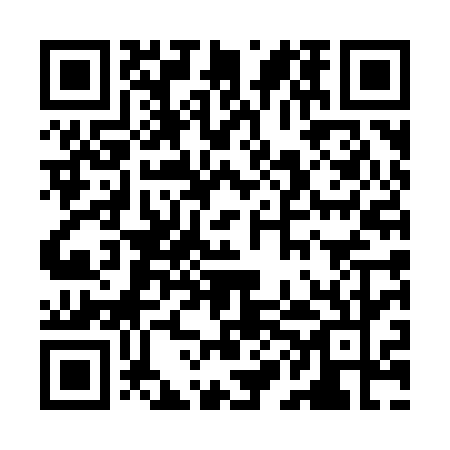 Prayer times for Istvanujfalu, HungaryWed 1 May 2024 - Fri 31 May 2024High Latitude Method: Midnight RulePrayer Calculation Method: Muslim World LeagueAsar Calculation Method: HanafiPrayer times provided by https://www.salahtimes.comDateDayFajrSunriseDhuhrAsrMaghribIsha1Wed3:205:2512:375:397:509:462Thu3:185:2312:375:407:529:493Fri3:155:2112:375:417:539:514Sat3:135:2012:375:427:549:535Sun3:115:1812:375:427:569:556Mon3:085:1712:375:437:579:577Tue3:065:1612:375:447:589:598Wed3:035:1412:375:458:0010:019Thu3:015:1312:375:468:0110:0410Fri2:595:1112:365:468:0210:0611Sat2:565:1012:365:478:0310:0812Sun2:545:0912:365:488:0510:1013Mon2:515:0712:365:498:0610:1214Tue2:495:0612:365:498:0710:1515Wed2:475:0512:365:508:0810:1716Thu2:445:0412:365:518:1010:1917Fri2:425:0312:365:518:1110:2118Sat2:405:0212:375:528:1210:2319Sun2:375:0012:375:538:1310:2620Mon2:354:5912:375:538:1410:2821Tue2:334:5812:375:548:1610:3022Wed2:314:5712:375:558:1710:3223Thu2:294:5612:375:568:1810:3424Fri2:264:5612:375:568:1910:3625Sat2:244:5512:375:578:2010:3826Sun2:224:5412:375:578:2110:4027Mon2:204:5312:375:588:2210:4228Tue2:184:5212:375:598:2310:4429Wed2:164:5212:385:598:2410:4630Thu2:144:5112:386:008:2510:4831Fri2:124:5012:386:008:2610:50